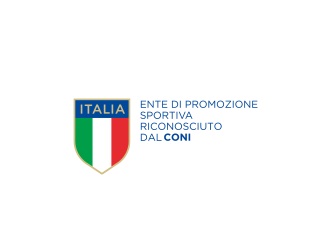 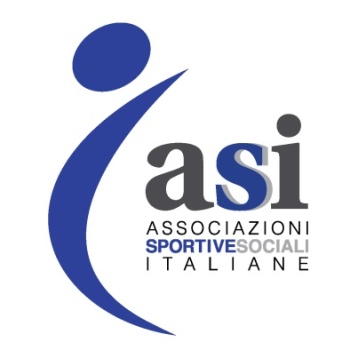 DOMANDA DI ISCRIZIONE 2017  CORSO DI AGGIORNAMENTO per Tecnici Sportivi già abilitatiServizio ASI, in collaborazione con Scuola Nazionale e Regionale dello Sport del CONIDati  personali  del  Corsista già in possesso del Tesserino Tecnico*indicare la disciplina (una sola) per la quale si richiede l’aggiornamento.Dati  personali  del  corsista che chiede di partecipare quale “uditore”*n.b. gli uditori non riceveranno  l’attestato di partecipazione.La  presente  domanda  di  iscrizione,  compilata  in  ogni  sua  parte, va  inviata a:  segreteria@asiveneto.it.  TITOLO CORSO DI AGGIORNAMENTO  per Tecnici Sportivi ASICORSO DI AGGIORNAMENTO  per Tecnici Sportivi ASICORSO DI AGGIORNAMENTO  per Tecnici Sportivi ASICORSO DI AGGIORNAMENTO  per Tecnici Sportivi ASIData e luogo di svolgimentoData e luogo di svolgimento17 GIUGNO  2017SALA CONI REGIONALE  Veneto - Scuola dello Sport. Padova, Viale Nereo Rocco c/o Stadio Euganeo QUOTA DI ISCRIZIONE Iscrizione GRATUITANOMECOGNOMECOGNOMELOGO DI NASCITALOGO DI NASCITALOGO DI NASCITADATA DI NASCITADATA DI NASCITADATA DI NASCITADATA DI NASCITACODICE FISCALECODICE FISCALECODICE FISCALECODICE FISCALECODICE FISCALEINDIRIZZOINDIRIZZOCAPCAPCITTA’CITTA’PROV.TELEFONOEMAIL EMAIL FAXASD /SRLSD  di appartenenzaASD /SRLSD  di appartenenzaASD /SRLSD  di appartenenzaASD /SRLSD  di appartenenzaDISCIPLINA DI RIFERIMENTO*DISCIPLINA DI RIFERIMENTO*DISCIPLINA DI RIFERIMENTO*DISCIPLINA DI RIFERIMENTO*DISCIPLINA DI RIFERIMENTO*DISCIPLINA DI RIFERIMENTO*NUMERO TESSERINO TECNICONUMERO TESSERINO TECNICONUMERO TESSERINO TECNICONUMERO TESSERINO TECNICONUMERO TESSERINO TECNICONUMERO TESSERINO TECNICONOMECOGNOMECOGNOMELOGO DI NASCITALOGO DI NASCITALOGO DI NASCITADATA DI NASCITADATA DI NASCITADATA DI NASCITADATA DI NASCITACODICE FISCALECODICE FISCALECODICE FISCALECODICE FISCALECODICE FISCALEINDIRIZZOINDIRIZZOCAPCAPCITTA’CITTA’PROV.TELEFONOEMAIL EMAIL FAXASD /SRLSD  di appartenenzaASD /SRLSD  di appartenenzaASD /SRLSD  di appartenenzaASD /SRLSD  di appartenenzaDISCIPLINA DI RIFERIMENTO*DISCIPLINA DI RIFERIMENTO*DISCIPLINA DI RIFERIMENTO*DISCIPLINA DI RIFERIMENTO*DISCIPLINA DI RIFERIMENTO*DISCIPLINA DI RIFERIMENTO*